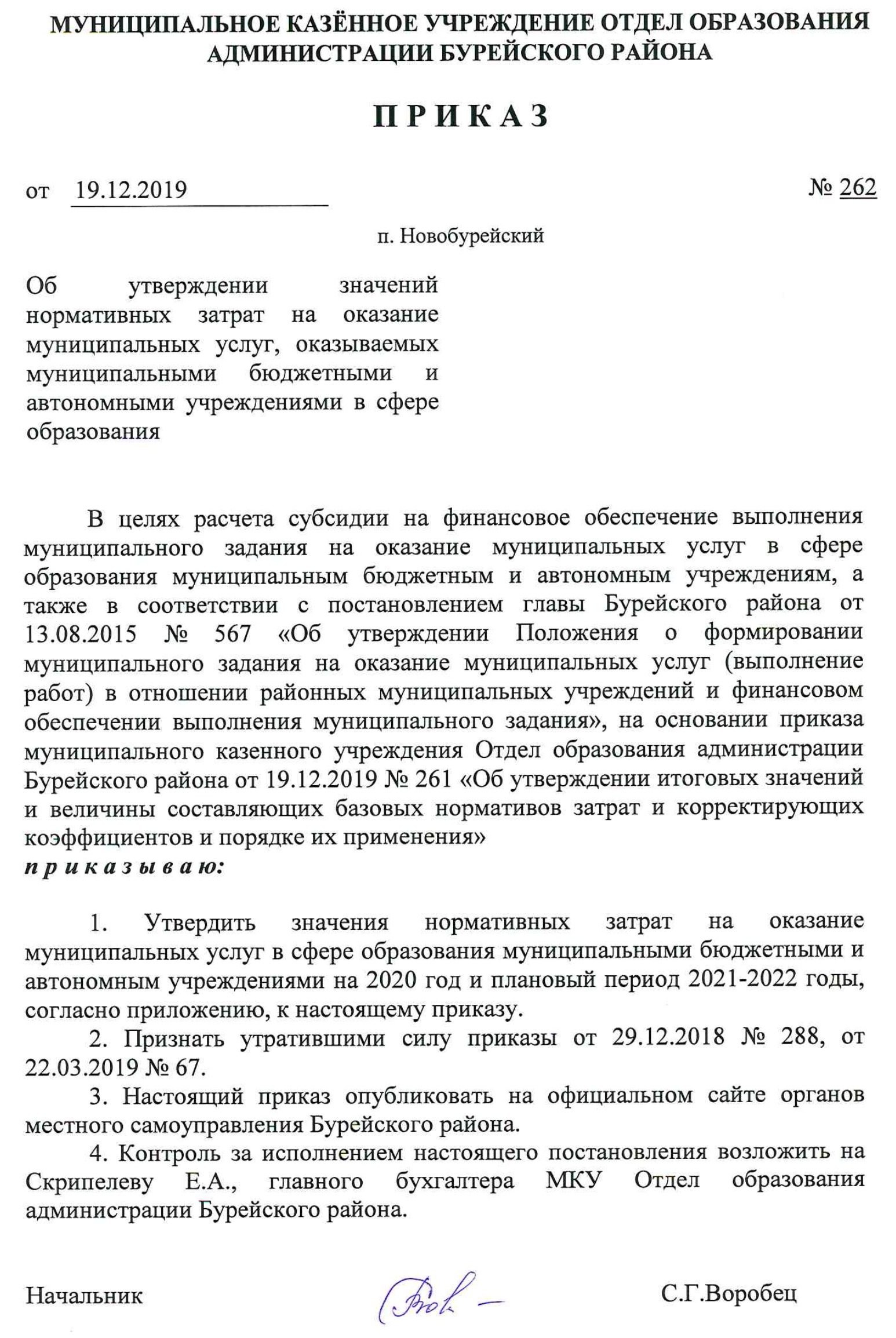   Приложениек приказу МКУ Отдел образованияадминистрации Бурейского района           от 19.12.2019 года № 262Значения нормативных затрат на оказание муниципальных услуг в сфере образования муниципальными бюджетными и автономными учреждениями на 2020 год и плановый период 2021-2022 годыНаименование муниципальной услуги, показатель, характеризующий содержание муниципальной услуги, показатель, характеризующий условия (формы) оказания муниципальной услугиЗначения нормативных затрат (рублей)Значения нормативных затрат (рублей)Значения нормативных затрат (рублей)Наименование муниципальной услуги, показатель, характеризующий содержание муниципальной услуги, показатель, характеризующий условия (формы) оказания муниципальной услуги2020 год2021 год2022 годРеализация дополнительных общеразвивающих программ, вид образовательной программы – не указано, категория потребителей - не указано, направление образовательной программы – физкультурно-спортивное, форма образования и реализации образовательных программ - очная (показатель объема – количество человеко-часов)99,0099,0099,00Реализация дополнительных общеразвивающих программ, вид образовательной программы – не указано, категория потребителей - не указано, направление образовательной программы – социально-педагогическое, форма образования и реализации образовательных программ - очная (показатель объема – количество человеко-часов)124,00124,00124,00Реализация дополнительных общеразвивающих программ, вид образовательной программы – не указано, категория потребителей - не указано, направление образовательной программы – естественно-научное, форма образования и реализации образовательных программ - очная (показатель объема – количество человеко-часов)136,00136,00136,00Реализация дополнительных общеразвивающих программ, вид образовательной программы – не указано, категория потребителей - не указано, направление образовательной программы – художественное, форма образования и реализации образовательных программ - очная (показатель объема – количество человеко-часов)111,00111,00111,00Реализация дополнительных предпрофессиональных программ в области физической культуры и спорта, вид образовательной программы – не указано, категория потребителей - не указано, особенности оказания муниципальной услуги в зависимости от этапа подготовки - этап начальной подготовки (показатель объема – количество человеко-часов)108,14108,14108,14Реализация дополнительных предпрофессиональных программ в области физической культуры и спорта, вид образовательной программы – не указано, категория потребителей - не указано, особенности оказания муниципальной услуги в зависимости от этапа подготовки – тренировочный этап (показатель объема – количество человеко-часов)108,14108,14108,14Присмотр и уход, категория потребителей - дети-инвалиды, возраст обучающихся - не указано, справочник периодов пребывания – группа полного дня (показатель объема – число детей) - р.п. Новобурейский145814,00146377,00149568,00Присмотр и уход, категория потребителей - дети-инвалиды, возраст обучающихся - не указано, справочник периодов пребывания – группа краткосрочного пребывания (показатель объема – число детей) - р.п. Новобурейский116243,16116635,60118835,22Присмотр и уход, категория потребителей - дети-сироты и дети, оставшиеся без попечения родителей, возраст обучающихся - не указано, справочник периодов пребывания – группа полного дня (показатель объема – число детей) - р.п. Новобурейский57510,0057817,0059520,00Присмотр и уход, категория потребителей - дети-сироты и дети, оставшиеся без попечения родителей, возраст обучающихся - не указано, справочник периодов пребывания – группа краткосрочного пребывания (показатель объема – число детей) - р.п. Новобурейский46136,6046378,0047699,70Присмотр и уход, категория потребителей - физические лица за исключением льготных категорий, возраст обучающихся - не указано, справочник периодов пребывания – группа полного дня (показатель объема – число детей) - р.п. Новобурейский57510,0057817,0059520,00Присмотр и уход, категория потребителей - физические лица за исключением льготных категорий, возраст обучающихся - не указано, справочник периодов пребывания – группа краткосрочного пребывания (показатель объема – число детей) - р.п. Новобурейский46136,6046378,0047699,70Реализация основных общеобразовательных программ дошкольного образования, вид образовательной программы – не указано, категория потребителей - не указано, возраст обучающихся - от 1 года до 3 лет, справочник периодов пребывания – группа полного дня, форма образования и реализации образовательных программ - очная (показатель объема – число обучающихся) р.п.Новобурейский118480,00122150,00128160,00Реализация основных общеобразовательных программ дошкольного образования, вид образовательной программы – не указано, категория потребителей - не указано, возраст обучающихся - от 1 года до 3 лет, справочник периодов пребывания – группа краткосрочного пребывания, форма образования и реализации образовательных программ - очная (показатель объема – число обучающихся) р.п.Новобурейский71708,8073070,4076656,00Реализация основных общеобразовательных программ дошкольного образования, вид образовательной программы – не указано, категория потребителей - не указано, возраст обучающихся - от 3 года до 8 лет, справочник периодов пребывания – группа полного дня, форма образования и реализации образовательных программ - очная (показатель объема – число обучающихся) - р.п. Новобурейский62450,0064130,0068050,00Реализация основных общеобразовательных программ дошкольного образования, вид образовательной программы – не указано, категория потребителей - не указано, возраст обучающихся - от 3 года до 8 лет, справочник периодов пребывания – группа краткосрочного пребывания, форма образования и реализации образовательных программ - очная (показатель объема – число обучающихся) - р.п. Новобурейский39064,4039590,2042298,00Присмотр и уход, категория потребителей - дети-инвалиды, возраст обучающихся - не указано, справочник периодов пребывания – группа полного дня (показатель объема – число детей) - р.п. Бурея146257,19147078,88150426,70Присмотр и уход, категория потребителей - дети-инвалиды, возраст обучающихся - не указано, справочник периодов пребывания - группа краткосрочного пребывания (показатель объема – число детей) - р.п. Бурея116686,35117337,48119693,92Присмотр и уход, категория потребителей - дети-сироты и дети, оставшиеся без попечения родителей, возраст обучающихся - не указано, справочник периодов пребывания – группа полного дня (показатель объема – число детей) - р.п. Бурея63638,0966943,2968031,77Присмотр и уход, категория потребителей - дети-инвалид дети-сироты и дети, оставшиеся без попечения родителей, возраст обучающихся - не указано, справочник периодов пребывания – группа краткосрочного пребывания (показатель объема – число детей) - р.п. Бурея52264,6955504,2956211,47Присмотр и уход, категория потребителей - физические лица за исключением льготных категорий, возраст обучающихся - не указано, справочник периодов пребывания – группа полного дня (показатель объема – число детей) - р.п. Бурея63638,0966943,2968031,77Присмотр и уход, категория потребителей - физические лица за исключением льготных категорий, возраст обучающихся - не указано, справочник периодов пребывания – группа полного дня (показатель объема – число детей) - р.п. Бурея52264,6955504,2956211,47Реализация основных общеобразовательных программ дошкольного образования, вид образовательной программы – не указано, категория потребителей - не указано, возраст обучающихся - от 1 года до 3 лет, справочник периодов пребывания – группа полного дня, форма образования и реализации образовательных программ - очная (показатель объема – число обучающихся) - р.п. Бурея119544,50123807,27130184,08Реализация основных общеобразовательных программ дошкольного образования, вид образовательной программы – не указано, категория потребителей - не указано, возраст обучающихся - от 1 года до 3 лет, справочник периодов пребывания – группа краткосрочного пребывания, форма образования и реализации образовательных программ - очная (показатель объема – число обучающихся) - р.п. Бурея72773,3074727,6678680,09Реализация основных общеобразовательных программ дошкольного образования, вид образовательной программы – не указано, категория потребителей - не указано, возраст обучающихся - от 3 года до 8 лет, справочник периодов пребывания – группа полного дня, форма образования и реализации образовательных программ - очная (показатель объема – число обучающихся) - р.п. Бурея66768,0470608,6674454,03Реализация основных общеобразовательных программ дошкольного образования, вид образовательной программы – не указано, категория потребителей - не указано, возраст обучающихся - от 3 года до 8 лет, справочник периодов пребывания – группа краткосрочного пребывания, форма образования и реализации образовательных программ - очная (показатель объема – число обучающихся) - р.п. Бурея43382,4446068,8648702,03Присмотр и уход, категория потребителей - дети-инвалиды, возраст обучающихся - не указано, справочник периодов пребывания – группа полного дня (показатель объема – число детей) -  р.п.Талакан 146550,37147605,80151725,54Присмотр и уход, категория потребителей - дети-инвалиды, возраст обучающихся - не указано, справочник периодов пребывания – группа краткосрочного пребывани (показатель объема – число детей) -  р.п.Талакан116979,53117864,40120992,76Присмотр и уход, категория потребителей - дети-сироты и дети, оставшиеся без попечения родителей, возраст обучающихся - не указано, справочник периодов пребывания – группа полного дня (показатель объема – число детей) - р.п.Талакан67691,9273794,6980906,27Присмотр и уход, категория потребителей - дети-сироты и дети, оставшиеся без попечения родителей, возраст обучающихся - не указано, справочник периодов пребывания – группа краткосрочного пребывания (показатель объема – число детей) - р.п.Талакан56318,5262355,6969085,97Присмотр и уход, категория потребителей - физические лица за исключением льготных категорий, возраст обучающихся - не указано, справочник периодов пребывания – группа полного дня (показатель объема – число детей) - р.п.Талакан67691,9273794,6980906,27Присмотр и уход, категория потребителей - физические лица за исключением льготных категорий, возраст обучающихся - не указано, справочник периодов пребывания – группа краткосрочного пребывания (показатель объема – число детей) - р.п.Талакан56318,5262355,6969085,97Реализация основных общеобразовательных программ дошкольного образования, вид образовательной программы – не указано, категория потребителей - не указано, возраст обучающихся - от 1 года до 3 лет, справочник периодов пребывания – группа полного дня, форма образования и реализации образовательных программ - очная (показатель объема – число обучающихся) – р.п. Талакан120248,68125051,43133245,63Реализация основных общеобразовательных программ дошкольного образования, вид образовательной программы – не указано, категория потребителей - не указано, возраст обучающихся - от 1 года до 3 лет, справочник периодов пребывания – группа краткосрочного пребывания, форма образования и реализации образовательных программ - очная (показатель объема – число обучающихся) – р.п. Талакан73477,4875971,8281741,63Реализация основных общеобразовательных программ дошкольного образования, вид образовательной программы – не указано, категория потребителей - не указано, возраст обучающихся - от 3 года до 8 лет, справочник периодов пребывания – группа полного дня, форма образования и реализации образовательных программ - очная (показатель объема – число обучающихся) - р.п. Талакан69624,4975472,4084140,48Реализация основных общеобразовательных программ дошкольного образования, вид образовательной программы – не указано, категория потребителей - не указано, возраст обучающихся - от 3 года до 8 лет, справочник периодов пребывания –  группа краткосрочного пребывания, форма образования и реализации образовательных программ - очная (показатель объема – число обучающихся) - р.п. Талакан46238,8950932,6058388,48Реализация основных общеобразовательных программ начального общего образования, вид образовательной программы – не указано, категория потребителей – обучающиеся за исключением обучающихся с ОВЗ и детей-инвалидов, место обучения - не указано (показатель объема – число обучающихся) – МОБУ Новобурейская СОШ № 142314,0045086,0048700,00Реализация основных общеобразовательных программ начального общего образования, вид образовательной программы – не указано, категория потребителей – дети-инвалиды, место обучения - не указано (показатель объема – число обучающихся) – МОБУ Новобурейская СОШ № 1101282,00104054,00109203,98Реализация основных общеобразовательных программ начального общего образования, вид образовательной программы - адаптированная образовательная программа, категория потребителей –  обучающиеся с ОВЗ, место обучения - не указано (показатель объема – число обучающихся) – МОБУ Новобурейская СОШ № 1248948,96251720,96260614,96Реализация основных общеобразовательных программ начального общего вид образовательной программы - адаптированная образовательная программа начального общего образования, категория потребителей –  обучающиеся с ОВЗ, место обучения - проходящие обучение по состоянию здоровья на дому (показатель объема – число обучающихся) – МОБУ Новобурейская СОШ № 1248948,96251720,96260614,96Реализация основных общеобразовательных программ основного общего образования, вид образовательной программы – не указано, категория потребителей – обучающиеся за исключением обучающихся с ОВЗ и детей-инвалидов, место обучения - не указано (показатель объема – число обучающихся) – МОБУ Новобурейская СОШ № 158895,0061667,0065443,00Реализация основных общеобразовательных программ основного общего образования, вид образовательной программы – не указано, категория потребителей – дети-инвалиды, место обучения - не указано (показатель объема – число обучающихся) – МОБУ Новобурейская СОШ № 1145536,60148308,60153879,80Реализация основных общеобразовательных программ основного общего образования, вид образовательной программы - адаптированная образовательная программа, категория потребителей –  обучающиеся с ОВЗ, место обучения - не указано (показатель объема – число обучающихся) – МОБУ Новобурейская СОШ № 1356725,49359497,48369444,50Реализация основных общеобразовательных программ основного общего образования, вид образовательной программы - адаптированная образовательная программа начального общего образования, категория потребителей –  обучающиеся с ОВЗ, место обучения - проходящие обучение по состоянию здоровья на дому (показатель объема – число обучающихся)  – МОБУ Новобурейская СОШ № 1356725,49359497,48369444,50Реализация основных общеобразовательных программ среднего общего образования, вид образовательной программы – не указано, категория потребителей – обучающиеся за исключением обучающихся с ОВЗ и детей-инвалидов, место обучения - не указано (показатель объема – число обучающихся) – МОБУ Новобурейская СОШ № 160791,0063563,0067502,00Реализация основных общеобразовательных программ среднего общего образования, вид образовательной программы – не указано, категория потребителей – дети-инвалиды, место обучения - не указано (показатель объема – число обучающихся) – МОБУ Новобурейская СОШ № 1150466,20153238,19159233,20Реализация основных общеобразовательных программ начального общего образования, вид образовательной программы – не указано, категория потребителей – обучающиеся за исключением обучающихся с ОВЗ и детей-инвалидов, место обучения - не указано (показатель объема – число обучающихся) – МОБУ Новобурейская СОШ № 345299,5548098,9651500,68Реализация основных общеобразовательных программ начального общего образования, вид образовательной программы – не указано, категория потребителей – дети-инвалиды, место обучения - не указано (показатель объема – число обучающихся) – МОБУ Новобурейская СОШ № 3101603,48104544,45109765,27Реализация основных общеобразовательных программ начального общего образования, вид образовательной программы - адаптированная образовательная программа, категория потребителей –  обучающиеся с ОВЗ, место обучения - не указано (показатель объема – число обучающихся) – МОБУ Новобурейская СОШ № 3249270,45252211,42261176,24Реализация основных общеобразовательных программ начального общего вид образовательной программы - адаптированная образовательная программа начального общего образования, категория потребителей –  обучающиеся с ОВЗ, место обучения - проходящие обучение по состоянию здоровья на дому (показатель объема – число обучающихся) – МОБУ Новобурейская СОШ № 3249270,45252211,42261176,24Реализация основных общеобразовательных программ основного общего образования, вид образовательной программы – не указано, категория потребителей – обучающиеся за исключением обучающихся с ОВЗ и детей-инвалидов, место обучения - не указано (показатель объема – число обучающихся) – МОБУ Новобурейская СОШ № 361970,4664765,1068319,27Реализация основных общеобразовательных программ основного общего образования, вид образовательной программы – не указано, категория потребителей – дети-инвалиды, место обучения - не указано (показатель объема – число обучающихся) – МОБУ Новобурейская СОШ № 3145858,09148799,06154441,08Реализация основных общеобразовательных программ основного общего образования, вид образовательной программы - адаптированная образовательная программа, категория потребителей –  обучающиеся с ОВЗ, место обучения - не указано (показатель объема – число обучающихся) – МОБУ Новобурейская СОШ № 3357046,98359987,94370005,79Реализация основных общеобразовательных программ основного общего образования, вид образовательной программы - адаптированная образовательная программа начального общего образования, категория потребителей –  обучающиеся с ОВЗ, место обучения - проходящие обучение по состоянию здоровья на дому (показатель объема – число обучающихся)  – МОБУ Новобурейская СОШ № 3357046,98359987,94370005,79Реализация основных общеобразовательных программ среднего общего образования, вид образовательной программы – не указано, категория потребителей – обучающиеся за исключением обучающихся с ОВЗ и детей-инвалидов, место обучения - не указано (показатель объема – число обучающихся) – МОБУ Новобурейская СОШ № 365082,1167812,1671400,15Реализация основных общеобразовательных программ среднего общего образования, вид образовательной программы – не указано, категория потребителей – дети-инвалиды, место обучения - не указано (показатель объема – число обучающихся) – МОБУ Новобурейская СОШ № 3150787,69153728,65159794,49Реализация основных общеобразовательных программ начального общего образования, вид образовательной программы – не указано, категория потребителей – обучающиеся за исключением обучающихся с ОВЗ и детей-инвалидов, место обучения - не указано (показатель объема – число обучающихся) – МОБУ Бурейская СОШ 51648,9154324,3158196,00Реализация основных общеобразовательных программ начального общего образования, вид образовательной программы – не указано, категория потребителей – дети-инвалиды, место обучения - не указано (показатель объема – число обучающихся) – МОБУ Бурейская СОШ102287,20105557,83111107,08Реализация основных общеобразовательных программ начального общего образования, вид образовательной программы - адаптированная образовательная программа, категория потребителей –  обучающиеся с ОВЗ, место обучения - не указано (показатель объема – число обучающихся) – МОБУ Бурейская СОШ249954,17253224,81262518,05Реализация основных общеобразовательных программ начального общего вид образовательной программы - адаптированная образовательная программа начального общего образования, категория потребителей –  обучающиеся с ОВЗ, место обучения - проходящие обучение по состоянию здоровья на дому (показатель объема – число обучающихся) – МОБУ Бурейская СОШ249954,17253224,81262518,05Реализация основных общеобразовательных программ основного общего образования, вид образовательной программы – не указано, категория потребителей – обучающиеся за исключением обучающихся с ОВЗ и детей-инвалидов, место обучения - не указано (показатель объема – число обучающихся) – МОБУ Бурейская СОШ68511,0571166,3675195,28Реализация основных общеобразовательных программ основного общего образования, вид образовательной программы – не указано, категория потребителей – дети-инвалиды, место обучения - не указано (показатель объема – число обучающихся) – МОБУ Бурейская СОШ146541,81149812,44155782,89Реализация основных общеобразовательных программ основного общего образования, вид образовательной программы - адаптированная образовательная программа, категория потребителей –  обучающиеся с ОВЗ, место обучения - не указано (показатель объема – число обучающихся) – МОБУ Бурейская СОШ357730,70361001,33371347,59Реализация основных общеобразовательных программ основного общего образования, вид образовательной программы - адаптированная образовательная программа начального общего образования, категория потребителей –  обучающиеся с ОВЗ, место обучения - проходящие обучение по состоянию здоровья на дому (показатель объема – число обучающихся)  – МОБУ Бурейская СОШ357730,70361001,33371347,59Реализация основных общеобразовательных программ среднего общего образования, вид образовательной программы – не указано, категория потребителей – обучающиеся за исключением обучающихся с ОВЗ и детей-инвалидов, место обучения - не указано (показатель объема – число обучающихся) – МОБУ Бурейская СОШ74208,0376591,7280719,05Реализация основных общеобразовательных программ среднего общего образования, вид образовательной программы – не указано, категория потребителей – дети-инвалиды, место обучения - не указано (показатель объема – число обучающихся) – МОБУ Бурейская СОШ151471,41154742,04161136,30Реализация основных общеобразовательных программ начального общего образования, вид образовательной программы – не указано, категория потребителей – обучающиеся за исключением обучающихся с ОВЗ и детей-инвалидов, место обучения - не указано (показатель объема – число обучающихся) – МОБУ Талаканская СОШ № 571612,2074912,1779602,86Реализация основных общеобразовательных программ начального общего образования, вид образовательной программы – не указано, категория потребителей – дети-инвалиды, место обучения - не указано (показатель объема – число обучающихся) – МОБУ Талаканская СОШ № 5104436,90108909,20115397,22Реализация основных общеобразовательных программ начального общего образования, вид образовательной программы - адаптированная образовательная программа, категория потребителей –  обучающиеся с ОВЗ, место обучения - не указано (показатель объема – число обучающихся) – МОБУ Талаканская СОШ № 5252103,88256576,17266808,19Реализация основных общеобразовательных программ начального общего вид образовательной программы - адаптированная образовательная программа начального общего образования, категория потребителей –  обучающиеся с ОВЗ, место обучения - проходящие обучение по состоянию здоровья на дому (показатель объема – число обучающихся) – МОБУ Талаканская СОШ № 5252103,88256576,17266808,19Реализация основных общеобразовательных программ основного общего образования, вид образовательной программы – не указано, категория потребителей – обучающиеся за исключением обучающихся с ОВЗ и детей-инвалидов, место обучения - не указано (показатель объема – число обучающихся) – МОБУ Талаканская СОШ № 589075,5792335,9897179,85Реализация основных общеобразовательных программ основного общего образования, вид образовательной программы – не указано, категория потребителей – дети-инвалиды, место обучения - не указано (показатель объема – число обучающихся) – МОБУ Талаканская СОШ № 5148691,51153163,81160073,03Реализация основных общеобразовательных программ основного общего образования, вид образовательной программы - адаптированная образовательная программа, категория потребителей –  обучающиеся с ОВЗ, место обучения - не указано (показатель объема – число обучающихся) – МОБУ Талаканская СОШ № 5359880,40364352,70375637,74Реализация основных общеобразовательных программ основного общего образования, вид образовательной программы - адаптированная образовательная программа начального общего образования, категория потребителей –  обучающиеся с ОВЗ, место обучения - проходящие обучение по состоянию здоровья на дому (показатель объема – число обучающихся)  – МОБУ Талаканская СОШ № 5359880,40364352,70375637,74Реализация основных общеобразовательных программ среднего общего образования, вид образовательной программы – не указано, категория потребителей – обучающиеся за исключением обучающихся с ОВЗ и детей-инвалидов, место обучения - не указано (показатель объема – число обучающихся) – МОБУ Талаканская СОШ № 5102901,18105626,62110514,27Реализация основных общеобразовательных программ среднего общего образования, вид образовательной программы – не указано, категория потребителей – дети-инвалиды, место обучения - не указано (показатель объема – число обучающихся) – МОБУ Талаканская СОШ № 5153621,11158093,40165426,44